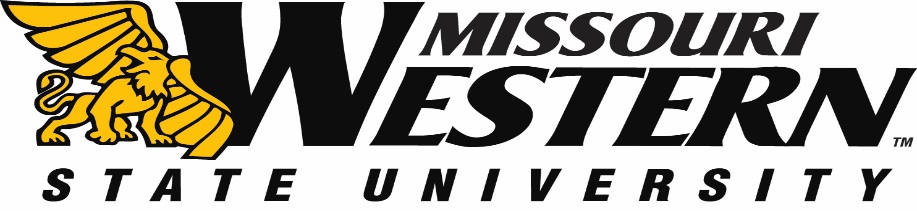 BID SPECIFICATION SHEET FOR FB19-049CONCRETE FOR POTTER HALL & BLUM UNIONScope:Remove and replace concrete pad and partial sidewalk at Potter Hall main entrance. Pour a new concrete pad approximately 12’3” X 21’ (field verify) at the Blum Union south entrance. Timeline of Project:Bid opening September 21, 2018 2:00 pm Purchasing Department, Popplewell 221If you would like to schedule a site visit please contact Physical Plant, Brian Harrah, 816-244-0343, harrah@missouriwestern.eduBid Specification:Potter Hall entranceDemo entrance pad and sidewalk that is marked for replacement leaving existing concrete that goes under entrance doors and pad where bench is located. Concrete removed during demo will need to be hauled off campus for disposal. Area for pad will be re-excavated to allow for proper compaction and 4” of compacted crushed rock to be sub-base for concrete. Pin new concrete to all existing concrete using ½” rebar every 2’. New concrete pad/sidewalk is to be 6” thick. In the field of the concrete install wire mesh or rebar at proper depth. Non-slip broom finish applied and joints tooled to match existing. Blum Union South side entranceExcavate area marked to proper depth to allow for proper compaction and 4” of compacted crushed rock to be sub-base for new concrete. Pin new concrete to all existing concrete using ½” rebar every 2’. New concrete pad is to be 4” thick. In field of concrete install wire mesh or rebar at proper depth. Non-slip broom finish applied and joints tooled to match existing. Handicap sign post to remain in new pad. Both projectsClean top soil must be used to backfill along edges of new concrete. Seal all new concrete immediately using CURESHIELD EX per product specifications.       Any disturbed areas must be repaired after completion of project and any concrete or asphalt broken by contractor must be replaced.  Clean up and haul away all debris. Project to be inspected by MWSU Physical Plant upon completion. MWSU Physical plant will schedule with contractor when to complete the project as to work around students and classes. BID SPECIFICATION SHEET FOR FB19-049CONCRETE FOR POTTER HALL & BLUM UNIONPotter Hall Bid Amount $ _______________________________Blum Union Bid Amount $ _______________________________						Bid will be awarded as a whole project and not as separate projects.Company _________________________________________________Phone Number:________________________________________________Authorized Signature 						   Date ______________Return this pricing sheet with your bid.  Include any addendum(s) with your initials.  Pricing must be FOB Missouri Western State University.All questions should be directed to Purchasing Manager, Kelly Sloan, (816) 271-4465, purchase@missouriwestern.eduMissouri Western reserves the right to accept or reject any or all items of this bid.Include with your bid:Signed & Notarized Affidavit of Work Authorization (see attached) and completed MOU signature pages. W-9Once bid is awarded, you will be required to have a certificate of liability with Missouri Western State University listed as an additional insured.TO:			ALL BIDDERS FROM:           	MISSOURI WESTERN STATE UNIVERSITYDATE:  		January 2014RE:			ADDITIONAL BID SUBMISSION REQUIREMENTSPlease review Missouri statute, 285.530 RSMo, regarding employment of unauthorized aliens. Pursuant to RSMo 285.530 (1), No business entity or employer shall knowingly employ, hire for employment, or continue to employ an unauthorized alien to perform work within the State of Missouri, and (2), the bidder must affirm its enrollment and participation in a federal work authorization program with respect to the employees proposed to work in connection with the services requested herein by:Submitting a completed, notarized copy of AFFIDAVIT OF WORK AUTHORIZATION (attached) and,Providing documentation affirming the bidder’s enrollment and participation in a federal work authorization program (see below) with respect to the employees proposed to work in connection with the services requested herein.A copy of RSMo 285.530 can be viewed in its entirety at:http://www.moga.mo.gov/statutes/C200-299/2850000530.HTME-Verify is an example of a federal work authorization program.  Acceptable enrollment and participation documentation consists of completed copy of the E-Verify Memorandum of Understanding (MOU). For vendors that are not already enrolled and participating in a federal work authorization program, E-Verify is available at:http://www.dhs.gov/files/programs/gc_1185221678150.shtmThe successful bidder will be required to submit a notarized Affidavit of Work Authorization and the completed MOU signature pages (the last three pages) with their bid.  A bid that does not include these items will be deemed Non-responsive.WORK AUTHORIZATION AFFIDAVITPURSUANT TO R.S.Mo. §285.530(For all bids in excess of $5,000.00)Effective 1/1/09State of Missouri		)				)ssCounty of Buchanan		)Comes now ________________________________ (Name of Business Entity Authorized Representative) as _____________________ (Position/Title) first being duly sworn on my oath, affirm __________________________ (Business Entity Name) is enrolled and will continue to participate in the E-Verify federal work authorization program with respect to employees hired after enrollment in the program who are proposed to work in connection with the services related to contract(s) with the State of Missouri for the duration of the contract(s), if awarded in accordance with subsection 2 of section 285.530, RSMo.  I also affirm that ____________________________ (Business Entity Name) does not and will not knowingly employ a person who is an unauthorized alien in connection with the contracted services provided under the contract(s) for the duration of the contract(s), if awarded.In Affirmation thereof, the facts stated above are true and correct.  (The undersigned understands that false statements made in this filing are subject to the penalties provided under section 575.040, RSMo.)Subscribed and sworn to before me this _____________ of ___________________.  I am 						(DAY)		(MONTH, YEAR)commissioned as a notary public within the County of _____________________, State of  							(NAME OF COUNTY)_______________________, and my commission expires on _________________.	(NAME OF STATE)						(DATE)Authorized Representative’s SignaturePrinted NameTitleDateE-Mail AddressE-Verify Company ID NumberSignature of NotaryDate